SLA mérő- és teljesítmény optimalizáló rendszerek fejlesztéseSándor TamásSCI-Network zRt.1142 Budapest, Erzsébet királyné útja 125.tsandor@scinetwork.huAz utóbbi években a SCI-Network zRt. több projektben fejlesztett olyan szoftver komponenseket, amelyek speciális hálózati szolgáltatásokat nyújtanak szolgáltatók, ISP-k vagy vállalati környezetek számára. A fejlesztések mindig egyedileg testre szabhatók, ezért messzemenően figyelembe veszik a végfelhasználók igényeit. A hálózati menedzser környezetekhez kapcsolódó fejlesztéseket alapvetően az alábbi tényezők inicializálták:A célzott felhasználói kőr olyan új technológiát vezetett be, aminek kiszolgálása a meglévő felügyeleti rendszerében, vagy OSS környezetében nem megoldott. Egy adott felügyeleti igény ugyan megvalósítható lenne a működő menedzser környezetben, de csak rendkívül nehezen képezhetők le az egyedi felhasználási igények a beépített rendszereszközökkel. Az új technológia kiszolgálása, vagy új mérések/adatgyűjtések megvalósíthatósága olyan többlet beruházásokat igényelne, amelyek meghaladják a potenciális felhasználók anyagi lehetőségeit.Pontosan ezek a szempontok érvényesültek akkor is, amikor alapvetően a passzív optikai elérési hálózatok (xPON) SLA minőségmutatóinak mérésére és prezentálására szolgáló SAMPON (SLA Adatgyűjtő- és Mérőprogram PON környezethez) szoftver rendszer fejlesztése kezdődött. A SAMPON programcsomag gyártó független, modulárisan bővíthető, testre szabható megoldást nyújt mindazon kicsi, közepes vagy nagyméretű szolgáltatók számára, amelyek folyamatosan mérni, prezentálni és javítani szeretnék a szolgáltatásuk minőségét.  A passzív optikai hálózatok (PON) alkalmazása a legutóbbi évek access technológiája. A pont-multipont megoldás segítségével a hálózati központból kiinduló üvegszálakon nagyszámú végfelhasználó érhető el rendkívül költséghatékony módon. Az optikai szál megosztása tápellátást sem igénylő osztókkal (splitter-ekkel) történik. A központi vezérlő (OLT) és a nagyszámú végponti illesztő eszköz (ONU) között használt szabványosított protokoll lehetővé teszi a rendkívül megbízható, nagy sebességű, titkosítással védett alkalmazások kiszolgálását.A Gigabit sebességű PON megoldások is többféle szabvány szerint működhetnek (ITU-T GPON, illetve IEEE GEPON) számos gyártói eszközben egymástól eltérő, egyedi módon implementált megvalósításban.  A SAMPON alapvető célkitűzés volt, hogy ezekhez az eltérésekhez teljesen dinamikus módon alkalmazkodni lehessen és így a felhasználó felé egységes kezelési felület legyen biztosított.Az alábbi ábra a G(E)PON környezetek általános topológiáját mutatja.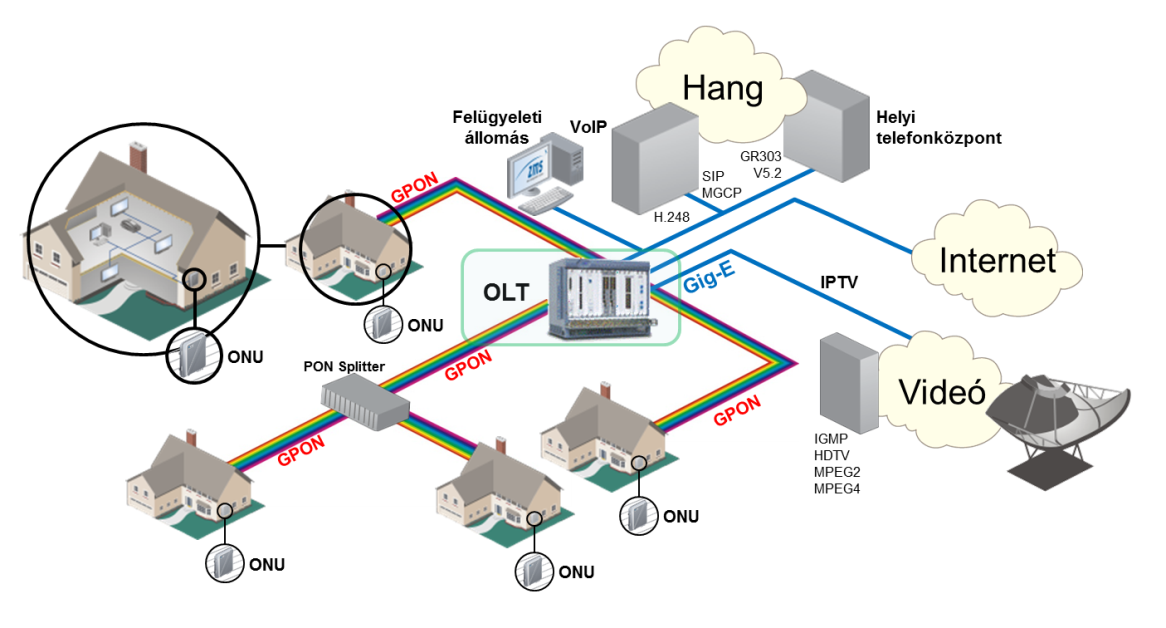 A SAMPON rendszer legfontosabb tulajdonságai:Saját fejlesztésű SLA keretrendszerhez, vagy gyártói rendszerekhez illeszthető PON modulok.       Nyílt hierarchikus felépítés tetszőleges PON gyártó  eszközeinek integrálhatósága.Központi platform- és rendszer független telepíthetőség.SNMP adatgyűjtés, optikai és adatkommunikációs KPI-k számítása, tárolása, grafikus és táblázatos megjelenítése.Opcionális modulok elvileg valamennyi ismert szolgáltatói menedzser rendszerhez.A SAMPON moduláris kialakítása lehetővé teszi, hogy az egyes felhasználók csak a saját üzleti igényeiknek megfelelő, a számukra szükséges komponenseket választhassák. A SAMPON optimalizált szolgáltatási architektúrája lehetővé teszi a testre szabott bevezetést és a beruházás gyors megtérülését. Az SLA adatok mérése alapján optimalizált rendszer nagymértékben növelheti a szolgáltatók ügyfeleinek elégedettségét és lojalitását.A SAMPON legfontosabb lehetőségeit összegzi az alábbi táblázat:A SAMPON saját fejlesztésű SLA felügyeleti keretrendszere teljesen általános célú integrációs eszköz. A G(E)PON környezetek kiszolgálása lényegében csak egy, kiindulásként realizált felhasználási módot jelent. Ugyanez az általános SLA keretrendszer természetesen kiszolgálhatja a teljesen eltérő technológiákon alapuló más környezetek (pl. optikai gerinchálózatok, vezeték nélküli hálózatok) adatgyűjtési, feldolgozási és prezentálási igényeit is.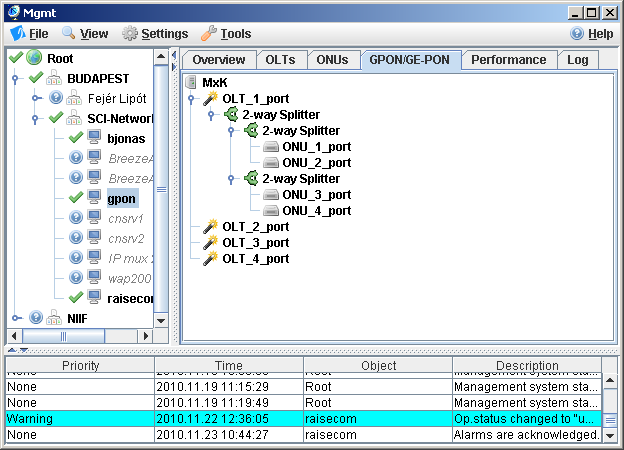 	GPON eszközök definiálása a keretrendszerben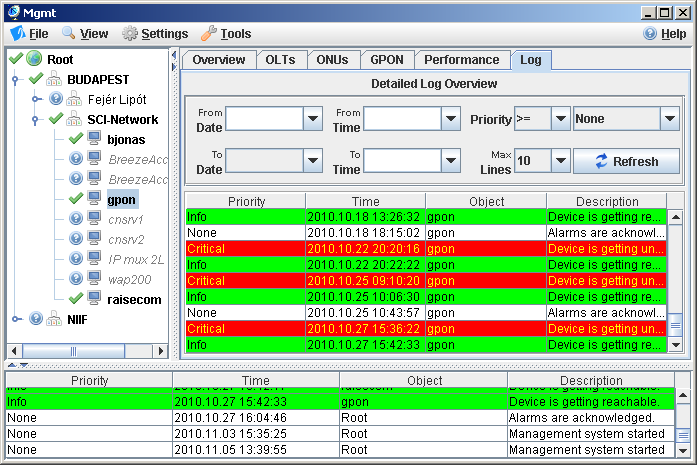 	SLA adatgyűjtés a keretrendszerben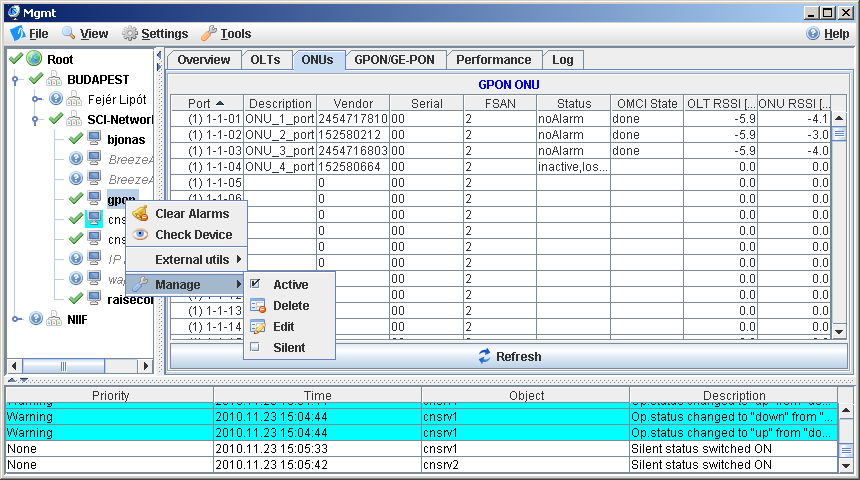 	A keretrendszer üzemeltetői felületeA keretrendszer általános működési paramétereit foglalja össze az alábbi táblázat.*következő verzióbanSzámos kis és középes méretű szolgáltató nem rendelkezik megfelelő anyagi lehetőséggel a gyártói SLA keretrendszerek bevezetéséhez, ugyanakkor érdekeltek a helyi PON rendszerük magas szintű felügyeletében. Számukra kifejezetten előnyös a SAMPON saját keret-rendszere.A SAMPON ugyanakkor kifejezetten célfelhasználónak tekinti a kiemelt távközlési szolgáltatókat, ISP-ket és az üvegszálas infrastruktúrával rendelkező országos vagy regionális vállalkozásokat is. Ebben a felhasználói körben az üzemeltetés számára természetes a napi/heti/havi teljesítmény riportok előállítása különböző gyártói SLA rendszerekkel. A SAMPON kézenfekvő és hatékony megoldást kínál a PON statisztikák integrálására. Kiegészítő modulok állnak rendelkezésre a gyártói rendszerekhez, ami a megszokott eszközök használatát biztosítja.A SAMPON passzív optikai moduljai illeszthetők a szolgáltatók által használt OSS SLA mérő kereskedelmi szoftvercsomagokhoz is. Az InfoVista performance manager környezethez készült riportfelületet mutatja az alábbi képernyő: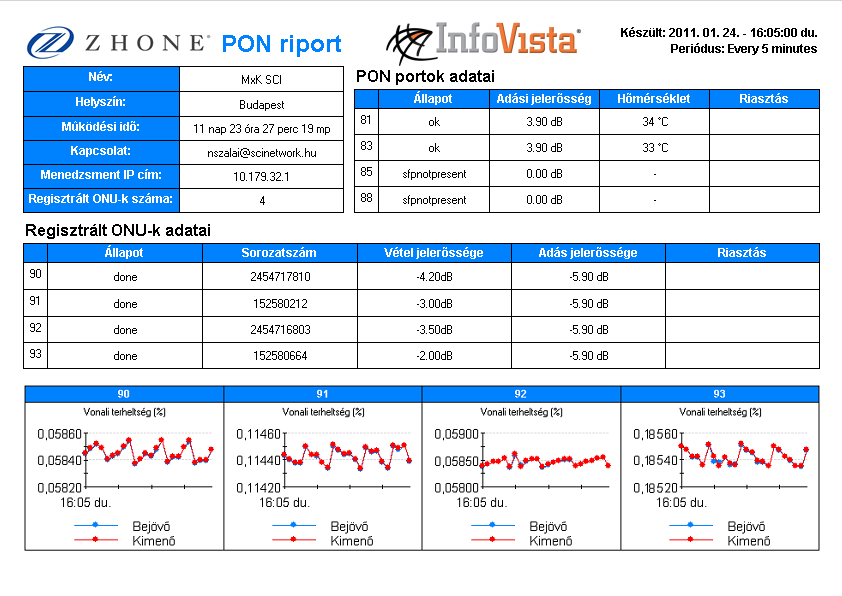 A SAMPON környezet többirányú továbbfejlesztése, a felhasználók igénye szerinti testre szabása folyamatosan napirenden van és szervesen illeszkedik a SCI-Network zRt. üzleti tevékenységébe.A SAMPON program fejlesztését az Új Magyarország Fejlesztési Terv támogatta.Tulajdonság:Előny:Végponti terheltség folyamatos mérése és rögzítéseA telítettség prognosztizálható. A hibalehetőség kiszűrése mellett új üzleti ajánlat tehető a felhasználónak a sávszélesség bővítésre.Gerinchálózati aggregált terheltség méréseEllenőrizhető, hogy a szolgáltatói gerinc mikor és mennyire terhelt.  A szükséges bővítés ütemezhető.Végponti válaszidők, elérhetőségek folyamatos méréseElőfizetői reklamációk ellenőrizhetősége.Hibastatisztikák készítése és riportolásaAz átviteli meghibásodások növekedése rendszer vagy infrastruktúra okokra vezethető vissza. Üvegszálak csillapításának egyedi méréseA PON környezetben lényeges az előfizetői üvegszálhosszak konszolidációja.Előfizetői üvegszál hosszak rögzítése és nyilvántartásaA belső nyilvántartó adatbázis összehangolása a ténylegesen mért eredményekkel. A rendszerben történt változások (szálhossz növekedés) kiszűrhetősége.Egyedi (real-time) és historikus idősoros mérésekA mért események naplózása, archiválása és visszakereshetőségének beállítása.Hálózati forgalom trendanalíziseA tendenciózusan növekvő vagy csökkenő adatsorok elemzése a hálózat korrekt tervezésének inputja lehet.Riasztások kezeléseBeállítható küszöbértékek az egyes mért adatsorokhoz. A kiugró változások kezelése, megfelelő riasztások generálása az üzemeltetők felé.Mérési adatok grafikus és táblázatos megjelenítéseÜzemeltető, vezetői és előfizetői összefoglaló jelentések készítése.Web felületen való prezentációEgyszerű kezelhetőség, általános portálba való integrálhatóság.Program specifikációProgram specifikációOperációs rendszer:A SAMPON keretrendszer Windows és Linux rendszer alatt fut. Adatbázis:A SAMPON keretrendszer MySQL RDBMS-t használWeb Portal:A SAMPON keretrendszer Apache WEB szervert használTámogatott eszközök:Zhone, Raisecom, ALU*, Cisco*, ECI*Támogatott keretrendszerek:InfoVista, HPOV PM